Investigation on performance characteristics of diesel engines using palm oil biodiesel and its blendsBala Divya Potnuru1*, Kondapalli Siva Prasad2 , Sree Sruthi Kannam31,2 Anil Neerukonda Institute of Technology and  Sciences, Visakhapatnam, India,3Research Scholar, Andhra University, Visakhapatnam, India*Corresponding Author:  1baladivyapotnuru@gmail.com, Contact No:91-73865676112kspanits@gmail.com. Contact No:91-98492123913sreesruthikannam7@gmail.com ,Contact No:91-6309680610Abstract       Internal combustion engine alternative fuels were discovered as a result of rising energy demand, stricter emission regulations, and the depletion of oil reserves. Many alternative fuels, have already achieved widespread commercialization in the transportation industry. Palm oil is combined with diesel in the current work and utilised as an alternative fuel for CI engines. Using a chemical procedure known as trans-esterification, palm oil can be transformed into bio diesel. Blending has resulted in the creation of fuel blends with various ratios. Each mix is evaluated for its fuel qualities. When employing diesel and palm oil blends in 4-stroke diesel engines, load test analysis is completed. The engine's performance metrics are estimated based on experimental observations of the engine and are then contrasted for various mixes. This investigation has highlighted the viability of employing alternative fuels in diesel engines, particularly the potential usage of palm oil as biodiesel.Keywords: Alternative fuels, Biodiesels, Trans-esterification, and Efficiencies.1. INTRODUCTIONThe manufacture of biodiesel on the international market is thought to be more diverse by using palm oil as a substitute and promising feedstock. A mixture of monoalkyl esters of biodegradable long chain fatty acids is what is known as biodiesel. It is harmless, renewable, and contains only trace quantities of sulphur[1]. Oil palm plantations have recently come under fire for their alleged role in a number of significant environmental problems. Luckily, numerous studies and scientific conclusions revealed that all the claims are without merit. It can produce a lot of oil with a small amount of land. In essence, fossil fuels are the storage spaces for energy that has been gathered over millions of years and transformed into a concentrated form. Petroleum, often known as crude oil, coal, and natural gas are the three basic types of fossil fuels [2]. Despite having numerous uses, each has a single primary objective. Around 82 percent of the primary energy used in the world in 2011 came from fossil fuels; however, by 2040, this percentage is predicted to drop to 78 percent due to the usage of alternative fuels[3]. The sector of transportation, unavoidably, contributes the most to the increase in petroleum use, which is closely tied to negative environmental effects. 60% of all fossil fuel usage worldwide is accounted for by the transportation sector, which subsequently fuels the environment's severe pollution problems[ 4,5].Any materials that can be used as fuels along with traditional fuels are considered alternative fuels, also referred to as advanced fuels or non-conventional fuels. Biodiesel, bioethanol (butanol, ethanol, and methanol), hydrogen, propane, oil made from used tyres and plastic, and other sources of biomass are a few well-known alternative fuels. The use of biodiesel as an alternative fuel for diesel engines has enormous potential. However, the use of biodiesel in engines is constrained by its poor low-temperature flow characteristics and high viscosity. As a result, experts view alcohol as a suitable ingredient for diesel-biodiesel (DB) mixtures[6,7].Compared to diesel, these  fuels are cost-effective. Therefore, these are most suited for autos and can accommodate the future increase in fuel demand. For use in current internal combustion engines, bioethanol (for Otto engines) and biodiesel have been determined to be the biofuels that are best suited for utilisation (for diesel engines).Planting energy crops with high yield and photosynthetic efficiency on a big scale is necessary to supply these fuels[8].Biodiesel is a domestically produced, clean-burning alternative fuel. The popular oils used to make biodiesel are palm, soybean, and rapeseed oils, which account for the majority of the fuel's production globally. Other sources of feedstock include used vegetable oil, sunflower, Jatropha, flax, Canola, mustard, palm, neem, and hemp oils[9,10,11]. Even though the supply of animal fats, such as tallow, chicken fat, lard, yellow grease, fish oil by-products, is constrained and inefficient, they may one day make up a small portion of the biodiesel produced today[12]. Fatty acid alkyl esters from vegetable oils, animal fats, or recycled greases are combined to create the fuel. Typically, a homogeneous alkaline catalyst is used in a transesterification reaction to make biodiesel. This method has a number of benefits, including a quick reaction time, high conversion, and minimal catalyst use[13]. Traditional catalysts used in natural oil transesterification procedures include alkaline or alkoxides. However, process can also be done using catalysts, such as magnesium, titanium alcoholates, zinc or oxides of tin, or utilising acid catalysts, such as hydrochloric, sulfuric, and sulfonic acid. After the methanolysis step, all of these catalysts must be eliminated from the products because they all function as homogenous catalysts.	Due to palm oil's lower price compared to other vegetable oils, palm biodiesel is particularly competitive. It has a greater flash point than diesel. It is non-toxic, renewable, biodegradable[14,15,16].According to numerous studies, using palm ethyl ester blends reduces NOx emissions and researchers found this by taking selected blends in a four-cylinder CRDI engine at speeds of 1200, 1500, and 1800 rpm under various loads[17]. These blends performance, emission, and combustion properties were then compared to regular diesel fuel. The experiments show that when alcohol percentage in the blends grew, NOx emissions were dramatically reduced, but there was a rise in smoke, carbon monoxide, and hydrocarbon emissions. Engine speeds raised from 1200 to 1800 rpm, increasing brake thermal efficiency while dramatically increasing NOx emissions and decreasing carbon monoxide, hydrocarbon, and smoke emissions. Engine knocking was seen at rpms higher than 1800[18,19]. According to the majority of study findings, a biodiesel-diesel blend, when compared to diesel also offers a shorter ignition delay, a slower rate of heat release, and a slightly higher efficiency by sacrificing a tiny amount of fuel[20].In comparison to petroleum diesel, biodiesel has a cetane number higher, which enhances performance of an engine and produces emissions much more cleaner.The objective of the paper is to prepare biodiesel from palm oil and carryout performance tests on a single cylinder four stoke diesel engine. 2. EXPERIMENTAL WORK ON PALM OIL AS BIODIESEL	Triglycerides, such as palm oil, are transformed into biodiesel or fatty acid methyl esters, by a process called Transesterification shown in below Figure 1. To create the biodiesel, this conversion reaction needs an alcohol and an alkali-catalyst. The combustion of biodiesel produces only biogenic carbon, which is a renewable, biodegradable, and environmentally advantageous biofuel. 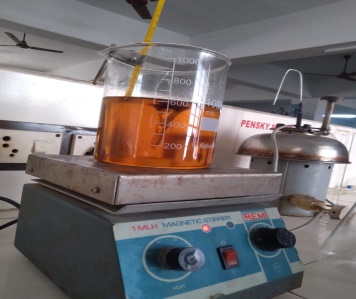 Fig 1: Trans-esterification2.1 Methodology of Trans-Esterification Process of Palm Oil	The methanol (AR Grade), diethyl ether, and potassium hydroxide flakes were stirred at 300 revolutions per minute. A 1000 mL round-bottom flask was used for all transesterification reaction studies. As seen in Figure 1, a magnetic pallet setup that was equipped with a temperature reader,was utilised to heat the mixture in the flask.2.2 Transesterification 	Many different biomass materials were employed in the transesterification process to produce biodiesel. Alkali transesterification and acid esterification are the two phases that make up the procedure.	Acid esterification is the first step, which uses an acid catalyst to lower the Free fatty acids(FFA) value of crude oil.	Alkali transesterification in Step 2 is used to transesterify the product into monoesters of fatty acids after the contaminants from Step 1 are removed.2.3 Draining of Glycerol:	Glycerol occurs when it has greater mass than biodiesel. Even though the settling will start right away, you should give the mixture at least eight hours to settle completely. 20% of the initial oil volume should be made up of glycerol. The goal is to only extract Glycerol, stopping when biodiesel is obtained.Glycerol seems extremely black in comparison to the biodiesel in Figure 2. The two liquids have different viscosities, are sufficiently different for the difference in drain flow to be observed.	The Methyl esters thus produced by the trans-esterification of Palm oil must be rinsed in warm distilled water using a 1:1 oil to water ratio.	Following water cleaning process as shown in Figure 3 the resulting oil should be heated to 110°C and left to sit for about 20 minutes to allow the water to evaporate. Finally have pure biodiesel.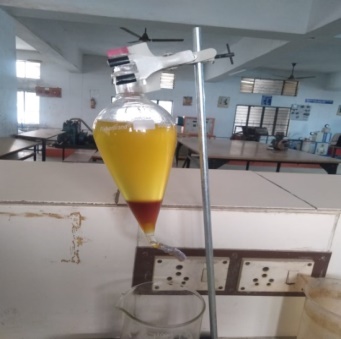 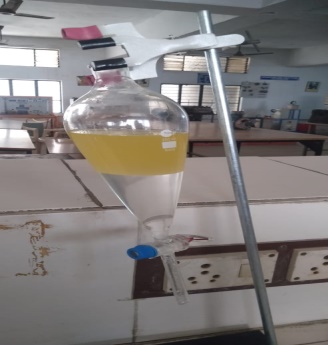 Fig 2: Separation of Glycerol and Esters    Fig 3: Water Washing3.0 Specification of the Engine	The experiments are performed on Kirloskar four-stroke, one-cylinder, constant speed, water-cooled diesel engine shown in Figure 4, the prepared fuel blends are put to the test. A thermocouple installed at key locations. For starting, this engine comes with a crank handle. A brake drum-style absorption dynamometer is fitted to the engine. Additionally, the engine setup includes a burette, graduations that are clearly defined, and a 3way valve that is used to measure the fuel flow rate.The performance parameters and combustion analysis of the fuel are discovered through the load test analysis. 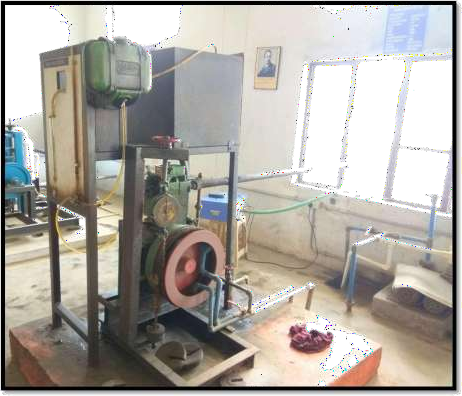 Fig 4: Four Stroke, Single Cylinder, Vertical Diesel Engine4. FLOW CHART OF BIODIESEL PREPARATIONThe steps involved in the preparation of Biodiesel is presented in a flow chart as shown in  Figure 5Fig 5: Biodiesel Preparation4.1 Blending:The use of a magnetic stirrer, as seen in Figure 6, is the primary procedure involved in the synthesis of biodiesels. To get the desired qualities, oil is simply mixed in a specified ratio.The first step in this method is to measure out the biodiesel. The Second one is using the mixer to combine  diesel and biodiesel.Fig 6: Blending of Oils using Magnetic Stirrer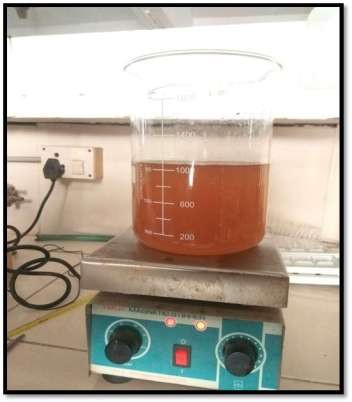 4.2 Blending of oils:The usual terminology used to describe biodiesel's composition is B5, B10, B15, etc., where "B" stands for the fuel type, biodiesel, and the number denotes the blend's percentage.B10 is a designation for 10% biodiesel and 90% petroleum diesel.B20 fuel contains 80% petroleum diesel and 20% biodiesel, oil proportions are shown in below Table 1Table 1: Oil Proportion in Fuel Blends4.3 Oil Blends Properties:The properties of oil blends are shown in below Table 2Table 2: Properties of Oil Blends4.4 Flowchart for Engine Testing :The performance of an engine was tested by following the procedure specified in the flowchart as shown in the Figure 7.Fig 7: Engine Testing5. RESULTS AND DISCUSSIONThe observations in this paper are assessed using the fundamental equations to get the desired outcomes and graphs.The tabulated observations and outcomes are also mentioned in this paper. The findings were reached after careful analysis of the results and the parameters considered for it are Rated brake power of engine B.P is 5 H.P i.e 3.7KW, Speed of engine N is 1500rpm,Effective radius of the brake drum R is 0.213 m, Stroke length L is 110×10-3 m, Diameter of cylinder bore D is 80×10-3 m and time taken for 10cc fuel consumption is ‘t’ sec and  basic formulae for calculations is                                                 =11.27 Kg kg/hrIndicated Power(I.P) = Brake power(B.P) +Frictional Power( F.P)When brake power and fuel consumption are compared on a graph, the result is F.P. To cut the negative of the x-axis where B.P. is taken, the linear component of the graph is expanded. Frictional Power is measured as the distance from zero of the intercept point. The Willian's Line Method is the name given to this approach to calculate F.P.5.1 Experimental Calculations  kg/kw. hr  N/  N/5.2 Performance SpecificationsThe engine performance characteristics are specified to be brake power, mechanical efficiency, fuel consumptions, indicated thermal efficiency, and brake thermal efficiency.Engine efficiency, or the degree to which the fuel's chemical energy is converted into meaningful mechanical effort, is a measure of how well an engine is performing its assigned task.The following criteria are used to compare success levels:1. Particular fuel usage2. Mean effective brake pressure3. The efficiency of brakes4. Thermal efficiency as indicated5. Machine effectiveness5.2.1 Comparison of Mechanical Efficiency	How effectively an engine converts the specified power to practical power is measured by its mechanical efficiency. Plotted in Figure 8 are the Mechanical Efficiency values at various Brake Powers. B20 blend appears to be the best mixture in terms of the least amount of frictional power because it delivers the best Mechanical Efficiency of all the blends. The least mechanically efficient fuel is diesel.Brake Power (KW)Fig 8: Brake power Vs Mechanical efficiency5.2.2 Comparison of Brake Thermal Efficiency	The brake power of a heat engine is stated to have a high Brake Thermal efficiency . It is used to determine how well an engine converts thermal energy from a fuel to mechanical energy. Figure 9 displays a curve at various braking powers. Out of all the blends, B20 blend has the Brake Thermal Efficiency very higher, on the other hand diesel has the lower.Brake Power (KW)Fig 9 :Brake power Vs Brake Thermal efficiency5.2.3 Comparison of Indicated Thermal Efficiency	By observation from  Figure 10, the indicated thermal efficiency values are plotted at various braking powers. Diesel blend appears to be the ideal mixture because it has the highest indicated thermal efficiency of any of the combinations, whereas pure B20 has the lowest indicated thermal efficiency.Brake Power (KW)Fig 10 : Brake power Vs Indicated Thermal efficiency5.2.4 Comparison of Specific fuel Consumption(SFC)	The SFC of any prime mover that consumes fuel to generate rotational, or shaft, power is a gauge of the fuel efficiency of the device. IC engines with a shaft output are frequently compared for efficiency using this method. It measures the ratio of fuel use to power output. The differences in SFC relative to braking power for various fuel mixtures are depicted in Figure 11. Of all the blends, B15 blend has the lowest Specific Fuel Consumption, whilst Diesel has the most.Brake Power (KW)Fig 11: Brake power Vs Specific fuel Consumption5.2.5 Comparison of Indicated Mean Effective Pressure(IMEP:	The average pressure generated in the combustion chambers throughout the operation cycle is known as the I.M.E.P. Figure 12 illustrates how the I.M.E.P varies in relation to brake power for various fuel blends and diesel. As compared to other blends, B20 blend has the lowest, B5 has the highest Indicated Mean Effective Pressure Brake power (KW)Fig 12: Brake power Vs Indicated Mean Effective Pressure5.2.6 Comparison of Brake Mean Effective Pressure	It is a calculation of the engine cylinder pressure that would give the measured brake horsepower and is an indication of engine efficiency regardless of capacity or engine speed. The more efficient it is the higher the average pressure or BMEP. Pressure increases by compression alone can do wonders to a stock engine, it is, by factory choice, usually a low number and it is shown below in Figure 13Brake power (KW)Fig 13: Brake power Vs Brake Mean Effective Pressure6. CONCLUSIONS            An experimental investigation is carried out to assess and contrast the usage of palm oil in IC engines as a full or partial replacement for conventional diesel fuel. Several trials were carried out using each of the fuels in various ratios, with the engine running at a constant speed of 1500 rpm and changing loads ranging from no load to full load. The performance measurement metrics, such as fuel consumption, thermal efficiency, mechanical efficiency, mean effective pressures, etc., were computed for each test that was conducted. The following conclusions have been made in light of the experimental findings: Considering the mechanical efficiency for all mixes at various loadsIt is observed that B20 delivers the maximum mechanical efficiency.When analysing the particular fuel consumption for each unique blend, B15 uses the least fuel.The various blends' thermal efficiency were also assessed, and it was found that B20 is the best combination.Therefore, it may be said that the B20 blend, which contains 80% diesel and 20% biodiesel made from palm oil, is the ideal blend.ACKNOWLEDGEMENT             We convey our sincere thanks to the management of Anil Neerukonda Institute of Technology and Sciences, Visakhapatnam, India for giving necessary permission for carrying out experim,ental work.REFERENCES[1] Abdullah, Rut Novalia Rahmawati Sianipar, Dahlena Ariyani, Iryanti Fatyasari Nata, Conversion of palm oil sludge to biodiesel using alum and KOH as catalysts, Sustainable Environment Research.,27,  2017, PP: 291-295.[2] N.Abas ,A.Kalair , N.Khan, Review of fossil fuels and future energy technologies, Futures., 69, 2015, PP: 31-49.[3] R. Manurung, D.A. Ramadhani, S. Maisarah One step transesterification process of sludge palm oil (SPO) by using deep eutectic solvent (DES) in biodiesel production AIP Conf. Proc., 1855 ,2017, PP:1-9.[4] Ayhan Demirbas,Importance of biodiesel as transportation fuel, Energy Policy., 35, 2007, PP: 4661-4670[5] H.B. Aditiya , T.M.I. Mahlia , W.T. Chong , Hadi Nur , A.H. Sebayang  Second generation bioethanol production: A critical review  Renewable and Sustainable Energy Reviews.,66,2016,PP:631-653[6] QixinMa, Quanchang Zhang ,JichaoLiang, ChaoYang The performance and emissions characteristics of diesel/biodiesel/alcohol blends in a diesel engine Energy Reports ., 7,2021, PP:1016-1024[7] M.S.Gad, R.El-Araby ,K.A.Abed,N.N.El-Ibiari,A.K.El Morsi,G.I.El-Diwani  Performance and emissions characteristics of C.I. engine fueled with palm oil/palm oil methyl ester blended with diesel fuel Egyptian Journal of Petroleum  27, Issue 2,  2018, PP: 215-219 [8] Aurélio Lamare SoaresMurta,Marcos Aurélio Vasconcelos DeFreitas,Carla GuimarãesFerreira,Mariana MarinhoDa Costa Lima Peixoto,The use of palm oil biodiesel blends in locomotives: An economic, social and environmental analysis, Renewable Energy., 164,2021, PP:521-530[9] K.A.Abed,M.S.Gad,A.K.El Morsi ,M.M.Sayed ,S. AbuElyazeed,Effect of biodiesel fuels on diesel engine emissions, Egyptian Journal of Petroleum ,28,  2019, PP: 183-188[10]FelixIshola,DamolaAdelekan,AngelaMamudu,TemitopeAbodunrin,AbrahamAworinde,ObafemiOlatunji,StephenAkinlabi, Biodiesel production from palm olein: A sustainable bio resource for Nigeria,Heliyon,6, 2020, e03725[11] Gashaw, A.,Getachew,T.,Teshita, A., A review on biodiesel production as alternative fuel, J. For. Prod. Ind.,4,2015, PP:80-85[12] SangitaMahapatra,DilipKumar,BrajeshSingh,PravinKumarSachan, Biofuels and their sources of production: A review on cleaner sustainable alternative against conventional fuel, in the framework of the food and energy nexus, Energy Nexus ., 4,2021, 100036[13] Muanruksa, Papasanee, Winterburn, James, PakawadeeKaewkannetra  A novel process for biodiesel production from sludge palm oil, MethodsX.,6,2019, Pages 2838-2844[14] S. Senthilkumar, G. Sivakumar, S. Manoharan, Investigation of palm methyl ester biodiesel with additive on performance and emission characteristics of a diesel engine under 8 mode testing cycle, Alexandria Eng. J. 54,2015,PP: 423– 428.[15] R.Uday Kumar, Vivek J. Shah,Sai Vijay Venkatesh, Performance and Emission Characteristics of Biodiesel from Rapeseed and Soybean in CI Engine, 
Intelligent Manufacturing and Energy Sustainability., 169,2020, PP 209–219[16] SujataBrahma, BiswajitNath, BidangshriBasumatary, BipulDas,PankajSaikia, KhemnathPatir, SanjayBasumatary, Biodiesel production from mixed oils: A sustainable approach towards industrial biofuel production, Chemical Engineering Journal Advances., 10, 2022, 100284[17] Marcelino Aurélio Vieira da Silva, Beatriz Lagnier Gil Ferreira, Luiz Guilherme da Costa Marques, Aurélio Lamare Soares Murta, Marcos Aurelio Vasconcelos de Freitas,  Comparative study of NOx emissions of biodiesel-diesel blends from soybean, palm and waste frying oils using methyl and ethyl transesterification routes ,Journal of Fuel.,194, 2017, PP:144-156[18] MandeepSingh,SarbjotSinghSandhu, Performance, emission and combustion characteristics of multi-cylinder CRDI engine fueled with argemone biodiesel/diesel blends,  Journal of Fuels ., 265,2020, 11702[19] R.RohithRenish,G.Maneesha,P.Jeyaraman,T.NirubanProjoth,Experimental investigation on performance and emissions of a VCR engine fuelled by biodiesel/diesel blends,Materials today proceedings., 62 ,2022,PP: 3689-3698[20] M.M.Hasan, M.M.Rahman,Performance and emission characteristics of biodiesel–diesel blend and environmental and economic impacts of biodiesel production: A review, Renewable and Sustainable Energy Reviews,74, 2017,  PP: 938-948BlendsDiesel(ml)Bio Diesel(ml)B595050B10900100B15850150B20800200DieselB5B10B15B20Flash point (°C)4950505355Fire point (°C)5356595961Specific Gravity(gm/cc)0.8530.8320.8360.8370.839Calorific value         (kJ/kg)4450042275400503782535600